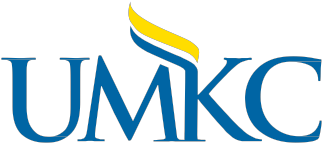 Submit form electronically to Nancy Hoover (hoovern@umkc.edu).PROPOSING A NEW DEGREE PROGRAMPROPOSING A NEW DEGREE PROGRAMPROPOSING A NEW DEGREE PROGRAMPROPOSING A NEW DEGREE PROGRAMPROPOSING A NEW DEGREE PROGRAMPROPOSING A NEW DEGREE PROGRAMPROPOSING A NEW DEGREE PROGRAMPROPOSING A NEW DEGREE PROGRAMThe provost on each University of Missouri campus requires the completion of a preliminary proposal for a new degree program. The intent of completing the preliminary proposal is to ensure that there are campus support and resources available for the new degree program before extensive time and effort is invested in developing a full proposal. Typically, the length of this document will be 2-5 pages plus attachments.Please provide the information requested and submit the pre-proposal to the Office of the Provost for approval.  Provosts will forward approved pre-proposals to the UM System Office of Academic Affairs to inform the appropriate individuals that a full proposal is being developed.The provost on each University of Missouri campus requires the completion of a preliminary proposal for a new degree program. The intent of completing the preliminary proposal is to ensure that there are campus support and resources available for the new degree program before extensive time and effort is invested in developing a full proposal. Typically, the length of this document will be 2-5 pages plus attachments.Please provide the information requested and submit the pre-proposal to the Office of the Provost for approval.  Provosts will forward approved pre-proposals to the UM System Office of Academic Affairs to inform the appropriate individuals that a full proposal is being developed.The provost on each University of Missouri campus requires the completion of a preliminary proposal for a new degree program. The intent of completing the preliminary proposal is to ensure that there are campus support and resources available for the new degree program before extensive time and effort is invested in developing a full proposal. Typically, the length of this document will be 2-5 pages plus attachments.Please provide the information requested and submit the pre-proposal to the Office of the Provost for approval.  Provosts will forward approved pre-proposals to the UM System Office of Academic Affairs to inform the appropriate individuals that a full proposal is being developed.The provost on each University of Missouri campus requires the completion of a preliminary proposal for a new degree program. The intent of completing the preliminary proposal is to ensure that there are campus support and resources available for the new degree program before extensive time and effort is invested in developing a full proposal. Typically, the length of this document will be 2-5 pages plus attachments.Please provide the information requested and submit the pre-proposal to the Office of the Provost for approval.  Provosts will forward approved pre-proposals to the UM System Office of Academic Affairs to inform the appropriate individuals that a full proposal is being developed.The provost on each University of Missouri campus requires the completion of a preliminary proposal for a new degree program. The intent of completing the preliminary proposal is to ensure that there are campus support and resources available for the new degree program before extensive time and effort is invested in developing a full proposal. Typically, the length of this document will be 2-5 pages plus attachments.Please provide the information requested and submit the pre-proposal to the Office of the Provost for approval.  Provosts will forward approved pre-proposals to the UM System Office of Academic Affairs to inform the appropriate individuals that a full proposal is being developed.The provost on each University of Missouri campus requires the completion of a preliminary proposal for a new degree program. The intent of completing the preliminary proposal is to ensure that there are campus support and resources available for the new degree program before extensive time and effort is invested in developing a full proposal. Typically, the length of this document will be 2-5 pages plus attachments.Please provide the information requested and submit the pre-proposal to the Office of the Provost for approval.  Provosts will forward approved pre-proposals to the UM System Office of Academic Affairs to inform the appropriate individuals that a full proposal is being developed.The provost on each University of Missouri campus requires the completion of a preliminary proposal for a new degree program. The intent of completing the preliminary proposal is to ensure that there are campus support and resources available for the new degree program before extensive time and effort is invested in developing a full proposal. Typically, the length of this document will be 2-5 pages plus attachments.Please provide the information requested and submit the pre-proposal to the Office of the Provost for approval.  Provosts will forward approved pre-proposals to the UM System Office of Academic Affairs to inform the appropriate individuals that a full proposal is being developed.The provost on each University of Missouri campus requires the completion of a preliminary proposal for a new degree program. The intent of completing the preliminary proposal is to ensure that there are campus support and resources available for the new degree program before extensive time and effort is invested in developing a full proposal. Typically, the length of this document will be 2-5 pages plus attachments.Please provide the information requested and submit the pre-proposal to the Office of the Provost for approval.  Provosts will forward approved pre-proposals to the UM System Office of Academic Affairs to inform the appropriate individuals that a full proposal is being developed.UNITUNITUNITDEPARTMENTDEPARTMENTDEPARTMENTDEPARTMENTDEPARTMENTPROPOSED PROGRAM NAMEPROPOSED PROGRAM NAMEPROPOSED PROGRAM NAMEPROPOSED CIP CODEPROPOSED CIP CODEPROPOSED CIP CODEPROPOSED CIP CODEPROPOSED CIP CODEPROGRAM OVERSIGHTIdentify the program director responsible for overseeing the advising and student support services provided to students in the programPROGRAM OVERSIGHTIdentify the program director responsible for overseeing the advising and student support services provided to students in the programPROGRAM OVERSIGHTIdentify the program director responsible for overseeing the advising and student support services provided to students in the programPROGRAM OVERSIGHTIdentify the program director responsible for overseeing the advising and student support services provided to students in the programPROGRAM OVERSIGHTIdentify the program director responsible for overseeing the advising and student support services provided to students in the programPROGRAM OVERSIGHTIdentify the program director responsible for overseeing the advising and student support services provided to students in the programPROGRAM OVERSIGHTIdentify the program director responsible for overseeing the advising and student support services provided to students in the programPROGRAM OVERSIGHTIdentify the program director responsible for overseeing the advising and student support services provided to students in the programName, TitleName, TitleName, TitleEmail Email Email Email Email PURPOSEPURPOSEPURPOSEPURPOSEPURPOSEPURPOSEPURPOSEPURPOSEDescribe the goals & objectives of the program. Use a bulleted list.Describe the goals & objectives of the program. Use a bulleted list.Describe the goals & objectives of the program. Use a bulleted list.Describe the goals & objectives of the program. Use a bulleted list.Describe the goals & objectives of the program. Use a bulleted list.Describe the goals & objectives of the program. Use a bulleted list.Describe the goals & objectives of the program. Use a bulleted list.Describe the goals & objectives of the program. Use a bulleted list.CURRICULUMCURRICULUMCURRICULUMCURRICULUMCURRICULUMCURRICULUMCURRICULUMCURRICULUMIntended student learning outcomes and aligned instructional and assessment activitiesIntended student learning outcomes and aligned instructional and assessment activitiesIntended student learning outcomes and aligned instructional and assessment activitiesIntended student learning outcomes and aligned instructional and assessment activitiesIntended student learning outcomes and aligned instructional and assessment activitiesIntended student learning outcomes and aligned instructional and assessment activitiesIntended student learning outcomes and aligned instructional and assessment activitiesIntended student learning outcomes and aligned instructional and assessment activitiesInsert top 3-5 measurable learning outcomes, and for each outcome describe how it will be assessed (e.g., through rubrics, analysis of specific test questions, etc.).Insert top 3-5 measurable learning outcomes, and for each outcome describe how it will be assessed (e.g., through rubrics, analysis of specific test questions, etc.).Insert top 3-5 measurable learning outcomes, and for each outcome describe how it will be assessed (e.g., through rubrics, analysis of specific test questions, etc.).Insert top 3-5 measurable learning outcomes, and for each outcome describe how it will be assessed (e.g., through rubrics, analysis of specific test questions, etc.).Insert top 3-5 measurable learning outcomes, and for each outcome describe how it will be assessed (e.g., through rubrics, analysis of specific test questions, etc.).Insert top 3-5 measurable learning outcomes, and for each outcome describe how it will be assessed (e.g., through rubrics, analysis of specific test questions, etc.).Insert top 3-5 measurable learning outcomes, and for each outcome describe how it will be assessed (e.g., through rubrics, analysis of specific test questions, etc.).Insert top 3-5 measurable learning outcomes, and for each outcome describe how it will be assessed (e.g., through rubrics, analysis of specific test questions, etc.).CourseworkCourseworkCourseworkCourseworkCourseworkCourseworkCourseworkCourseworkList required courses, elective courses, and educational experiences that define the program.List required courses, elective courses, and educational experiences that define the program.List required courses, elective courses, and educational experiences that define the program.List required courses, elective courses, and educational experiences that define the program.List required courses, elective courses, and educational experiences that define the program.List required courses, elective courses, and educational experiences that define the program.List required courses, elective courses, and educational experiences that define the program.List required courses, elective courses, and educational experiences that define the program.Sample program of studySample program of studySample program of studySample program of studySample program of studySample program of studySample program of studySample program of studyAdditional informationAdditional informationAdditional informationAdditional informationAdditional informationAdditional informationAdditional informationAdditional informationInsert a narrative outlining the rationale for any prerequisites, restrictions, or admission requirements.Insert a narrative outlining the rationale for any prerequisites, restrictions, or admission requirements.Insert a narrative outlining the rationale for any prerequisites, restrictions, or admission requirements.Insert a narrative outlining the rationale for any prerequisites, restrictions, or admission requirements.Insert a narrative outlining the rationale for any prerequisites, restrictions, or admission requirements.Insert a narrative outlining the rationale for any prerequisites, restrictions, or admission requirements.Insert a narrative outlining the rationale for any prerequisites, restrictions, or admission requirements.Insert a narrative outlining the rationale for any prerequisites, restrictions, or admission requirements.FacultyFacultyFacultyFacultyFacultyFacultyFacultyFacultyIf additional faculty will be needed to deliver the program, describe the expertise needed.If additional faculty will be needed to deliver the program, describe the expertise needed.If additional faculty will be needed to deliver the program, describe the expertise needed.If additional faculty will be needed to deliver the program, describe the expertise needed.If additional faculty will be needed to deliver the program, describe the expertise needed.If additional faculty will be needed to deliver the program, describe the expertise needed.If additional faculty will be needed to deliver the program, describe the expertise needed.If additional faculty will be needed to deliver the program, describe the expertise needed.NEEDNEEDNEEDNEEDNEEDNEEDNEEDNEEDStudent demandStudent demandStudent demandStudent demandStudent demandStudent demandStudent demandStudent demandPlease provide a brief bulleted summary. Include 5-year anticipated enrollment projection.Please provide a brief bulleted summary. Include 5-year anticipated enrollment projection.Please provide a brief bulleted summary. Include 5-year anticipated enrollment projection.Please provide a brief bulleted summary. Include 5-year anticipated enrollment projection.Please provide a brief bulleted summary. Include 5-year anticipated enrollment projection.Please provide a brief bulleted summary. Include 5-year anticipated enrollment projection.Please provide a brief bulleted summary. Include 5-year anticipated enrollment projection.Please provide a brief bulleted summary. Include 5-year anticipated enrollment projection.National, state or local market demandNational, state or local market demandNational, state or local market demandNational, state or local market demandNational, state or local market demandNational, state or local market demandNational, state or local market demandNational, state or local market demandPlease provide a brief bulleted summary. Please provide a brief bulleted summary. Please provide a brief bulleted summary. Please provide a brief bulleted summary. Please provide a brief bulleted summary. Please provide a brief bulleted summary. Please provide a brief bulleted summary. Please provide a brief bulleted summary. IMPACTIMPACTIMPACTIMPACTIMPACTIMPACTIMPACTIMPACTDescribe the broad impact of this degree program on the region and state.Describe the broad impact of this degree program on the region and state.Describe the broad impact of this degree program on the region and state.Describe the broad impact of this degree program on the region and state.Describe the broad impact of this degree program on the region and state.Describe the broad impact of this degree program on the region and state.Describe the broad impact of this degree program on the region and state.Describe the broad impact of this degree program on the region and state.ALIGNMENT WITH CAMPUS AND ACADEMIC UNIT PRIORITIES AND GOALSALIGNMENT WITH CAMPUS AND ACADEMIC UNIT PRIORITIES AND GOALSALIGNMENT WITH CAMPUS AND ACADEMIC UNIT PRIORITIES AND GOALSALIGNMENT WITH CAMPUS AND ACADEMIC UNIT PRIORITIES AND GOALSALIGNMENT WITH CAMPUS AND ACADEMIC UNIT PRIORITIES AND GOALSALIGNMENT WITH CAMPUS AND ACADEMIC UNIT PRIORITIES AND GOALSALIGNMENT WITH CAMPUS AND ACADEMIC UNIT PRIORITIES AND GOALSALIGNMENT WITH CAMPUS AND ACADEMIC UNIT PRIORITIES AND GOALSInsert brief narrative or bullet points regarding mission and goals alignment.Insert brief narrative or bullet points regarding mission and goals alignment.Insert brief narrative or bullet points regarding mission and goals alignment.Insert brief narrative or bullet points regarding mission and goals alignment.Insert brief narrative or bullet points regarding mission and goals alignment.Insert brief narrative or bullet points regarding mission and goals alignment.Insert brief narrative or bullet points regarding mission and goals alignment.Insert brief narrative or bullet points regarding mission and goals alignment.POTENTIAL DUPLICATIONPOTENTIAL DUPLICATIONPOTENTIAL DUPLICATIONPOTENTIAL DUPLICATIONPOTENTIAL DUPLICATIONPOTENTIAL DUPLICATIONPOTENTIAL DUPLICATIONPOTENTIAL DUPLICATIONDoes this program, or one similar, exist on the campus or across the UM System?  Insert explanation of potential duplication and rationale for proposing a similar program.Does this program, or one similar, exist on the campus or across the UM System?  Insert explanation of potential duplication and rationale for proposing a similar program.Does this program, or one similar, exist on the campus or across the UM System?  Insert explanation of potential duplication and rationale for proposing a similar program.Does this program, or one similar, exist on the campus or across the UM System?  Insert explanation of potential duplication and rationale for proposing a similar program.Does this program, or one similar, exist on the campus or across the UM System?  Insert explanation of potential duplication and rationale for proposing a similar program.Does this program, or one similar, exist on the campus or across the UM System?  Insert explanation of potential duplication and rationale for proposing a similar program.Does this program, or one similar, exist on the campus or across the UM System?  Insert explanation of potential duplication and rationale for proposing a similar program.Does this program, or one similar, exist on the campus or across the UM System?  Insert explanation of potential duplication and rationale for proposing a similar program.COSTSCOSTSCOSTSCOSTSCOSTSCOSTSCOSTSCOSTSIndicate revenue stream and anticipated cost for program delivery. Indicate revenue stream and anticipated cost for program delivery. Indicate revenue stream and anticipated cost for program delivery. Indicate revenue stream and anticipated cost for program delivery. Indicate revenue stream and anticipated cost for program delivery. Indicate revenue stream and anticipated cost for program delivery. Indicate revenue stream and anticipated cost for program delivery. Indicate revenue stream and anticipated cost for program delivery. MARKETING STRATEGIES/APPROACHESMARKETING STRATEGIES/APPROACHESMARKETING STRATEGIES/APPROACHESMARKETING STRATEGIES/APPROACHESMARKETING STRATEGIES/APPROACHESMARKETING STRATEGIES/APPROACHESMARKETING STRATEGIES/APPROACHESMARKETING STRATEGIES/APPROACHESProvide brief bulleted summary of how the program will be marketing to attract new students to the program.Provide brief bulleted summary of how the program will be marketing to attract new students to the program.Provide brief bulleted summary of how the program will be marketing to attract new students to the program.Provide brief bulleted summary of how the program will be marketing to attract new students to the program.Provide brief bulleted summary of how the program will be marketing to attract new students to the program.Provide brief bulleted summary of how the program will be marketing to attract new students to the program.Provide brief bulleted summary of how the program will be marketing to attract new students to the program.Provide brief bulleted summary of how the program will be marketing to attract new students to the program.SUPPORT BY ACADEMIC UNIT(S) AND DEAN(S)SUPPORT BY ACADEMIC UNIT(S) AND DEAN(S)SUPPORT BY ACADEMIC UNIT(S) AND DEAN(S)SUPPORT BY ACADEMIC UNIT(S) AND DEAN(S)SUPPORT BY ACADEMIC UNIT(S) AND DEAN(S)SUPPORT BY ACADEMIC UNIT(S) AND DEAN(S)SUPPORT BY ACADEMIC UNIT(S) AND DEAN(S)SUPPORT BY ACADEMIC UNIT(S) AND DEAN(S)Attach letter of support of academic unit(s) and dean(s) affected by the creation of the program.Attach letter of support of academic unit(s) and dean(s) affected by the creation of the program.Attach letter of support of academic unit(s) and dean(s) affected by the creation of the program.Attach letter of support of academic unit(s) and dean(s) affected by the creation of the program.Attach letter of support of academic unit(s) and dean(s) affected by the creation of the program.Attach letter of support of academic unit(s) and dean(s) affected by the creation of the program.Attach letter of support of academic unit(s) and dean(s) affected by the creation of the program.Attach letter of support of academic unit(s) and dean(s) affected by the creation of the program.PLANS FOR ACCREDITATIONPLANS FOR ACCREDITATIONPLANS FOR ACCREDITATIONPLANS FOR ACCREDITATIONPLANS FOR ACCREDITATIONPLANS FOR ACCREDITATIONPLANS FOR ACCREDITATIONPLANS FOR ACCREDITATIONIf applicable, provide information regarding accreditation for the program, including the accrediting agency and the timeline for accreditation.If applicable, provide information regarding accreditation for the program, including the accrediting agency and the timeline for accreditation.If applicable, provide information regarding accreditation for the program, including the accrediting agency and the timeline for accreditation.If applicable, provide information regarding accreditation for the program, including the accrediting agency and the timeline for accreditation.If applicable, provide information regarding accreditation for the program, including the accrediting agency and the timeline for accreditation.If applicable, provide information regarding accreditation for the program, including the accrediting agency and the timeline for accreditation.If applicable, provide information regarding accreditation for the program, including the accrediting agency and the timeline for accreditation.If applicable, provide information regarding accreditation for the program, including the accrediting agency and the timeline for accreditation.ATTACHMENTSATTACHMENTSATTACHMENTSATTACHMENTSATTACHMENTSATTACHMENTSATTACHMENTSATTACHMENTSList attachments and attach.List attachments and attach.List attachments and attach.List attachments and attach.List attachments and attach.List attachments and attach.List attachments and attach.List attachments and attach.COMPLETED BYCOMPLETED BYCOMPLETED BYCOMPLETED BYCOMPLETED BYCOMPLETED BYCOMPLETED BYCOMPLETED BYContact Name:Title:Email Address:Phone:APPROVALSAPPROVALSAPPROVALSAPPROVALSAPPROVALSAPPROVALSAPPROVALSAPPROVALSDepartment/Program Chair/Director:Department/Program Chair/Director:Type name here and sign aboveType name here and sign aboveType name here and sign aboveType name here and sign aboveDateAcademic Unit Curriculum Committee Chair:Academic Unit Curriculum Committee Chair:Type name here and sign aboveType name here and sign aboveType name here and sign aboveType name here and sign aboveDateAcademic Unit Dean:Academic Unit Dean:Type name here and sign aboveType name here and sign aboveType name here and sign aboveType name here and sign aboveDateUndergraduate Curriculum Committee Chair:(Undergraduate Programs Only)Undergraduate Curriculum Committee Chair:(Undergraduate Programs Only)Gayle LevyGayle LevyGayle LevyGayle LevyDateGraduate Council:(Graduate & Professional Programs Only)Graduate Council:(Graduate & Professional Programs Only)Denis MedeirosDenis MedeirosDenis MedeirosDenis MedeirosDateAcademic Affairs/Deputy Provost:(After Dean’s Council Review)Academic Affairs/Deputy Provost:(After Dean’s Council Review)Cynthia L. PembertonCynthia L. PembertonCynthia L. PembertonCynthia L. PembertonDateTransmitted to UM System:Transmitted to UM System:Date